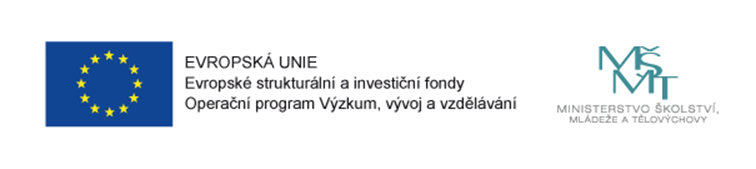 Projekt č. 02.3.61/0.0/0.0/15_007/0000244Rovný přístup k předškolnímu vzdělávání ve městě BrněSpolupracující přístup v systému péče o rodiny s dětmi Spolupráce OSPOD, NNO a dalších subjektů Možnosti spolupráce OSPOD, NNO a dalších subjektů:Realizace případových konferencíNNO, případně další subjekty vč. škol, se mohou účastnit případových konferencí pořádaných OSPOD a podílet se na vytváření strategií v rámci podpory rodiny.Krizová intervencePři práci s rodinou je přínosná součinnost OSPOD a NNO, případně dalších subjektů. Může přispět k překonávání krizových situací rodiny a pomoci následné stabilizaci prostřednictvím posílení kompetencí členů rodiny, cílem je obnovení funkcí rodinného systému.Anonymní a anonymizované oznámení v rámci sociálně-právní ochrany dětíPostupy při ochraně osob oznamujících možné ohrožení dětí jsou založeny na respektování jejich anonymity.Asistované kontakty rodičů s dětmiAsistovaná setkání rodičů s dětmi poskytují prostor k znovuobnovení nebo vytvoření vztahu mezi dítětem a rodičem. Důvodem přerušení vzájemných kontaktů může být rozchod rodičů, onemocnění rodiče, výkon trestu rodiče, problémy s drogami, domácí násilí apod. Cílem je zajištění bezpečného prostředí pro dítě a podpora rodiče při komunikaci s dítětem.MediaceRodinná mediace je mimosoudní řešení sporů, je využívána zejména při rozvodu/rozchodu rodičů a přispívá k vzájemnému vyjasnění a nastavení pravidel dalšího fungování. Její výhodou je menší časová a finanční náročnost než soudní řízení. Mediaci lze realizovat i ve školních zařízeních v případě konfliktů mezi rodiči a školou nebo mezi zaměstnanci školy.PoradenstvíPsychoterapie a poradenství je nedílnou součástí při práci s rodinou, neboť je potřeba, aby rodinný systém realizoval změny při vzájemných interakcích, které by umožnily další fungování rodiny bez nutnosti intervence systému na ochranu dětí.Individuální plánováníIndividuální plánování je důležité při stanovení cílů rodiny, posílení motivací ke změně, stanovení jednotlivých kroků k naplnění cílů a průběžné vyhodnocování. 